THÔNG TIN TRỌNG TÀI VIÊNLÊ HỒNG HẠNHLÊ HỒNG HẠNH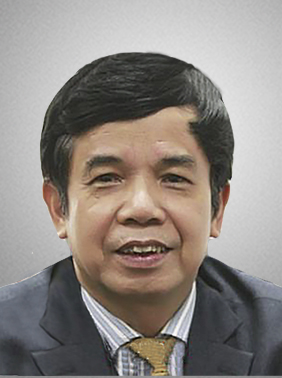 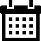 Năm sinh: 1953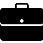 Nghề nghiệp: Viện trưởng, Viện Pháp luật và Kinh tế ASEAN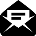 Email: lhhanh@fpt.vn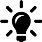 Lĩnh vực hoạt động: Luật Thương mại quốc tế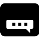 Ngôn ngữ: Tiếng Anh, Tiếng Pháp, Tiếng NgaHọc vấnHọc vấn1976Cử nhân Luật quốc tế, Trường Quan hệ Quốc tế Moskva1986Tiến sĩ Luật học, Trường đại học Tổng hợp Quốc gia Moskva1995Thạc sĩ Luật thương mại quốc tế, Đại học HarvardKinh nghiệmKinh nghiệm1976 – 1977Chuyên viên, Uỷ ban pháp chế của Hội đồng Chính phủ (nay là Bộ Tư pháp)1977 – 1979Giảng viên, Tổ trưởng bộ môn luật kinh tế, Trường Pháp lí Việt Nam1979 – 1983Phó chủ nhiệm khoa, Khoa Luật kinh tế - Trường đại học pháp lí Hà Nội1986 – 1987Chủ nhiệm khoa, Khoa Luật kinh tế - Trường đại học pháp lí Hà Nội1987 – 1993Phó Hiệu trưởng, Trường đại học pháp lí Hà Nội1993 – 1995Cộng tác viên khoa học, Chương trình Fullbright – Đại học Harvard1995 – 2006Phó Hiệu trưởng, Trường đại học Luật Hà Nội2006 – 2013Viện trưởng, Viện KHPL – Bộ Tư pháp2012 – nayViện trưởng, Viện Pháp luật và kinh tế ASEANChức vụChức vụ1993 – nayTrọng tài viên, Trung Tâm Trọng Tài Quốc tế Việt Nam bên cạnh Phòng Thương mại và Công nghiệp Việt Nam (VIAC)2003 – nayChủ tịch Ủy ban thường trực về giải quyết tranh chấp lựa chọn (ADR), Hiệp hội Luật gia ASEAN (ASEAN Law Association)2005 – nayTổng Biên tập, Tạp chí Pháp luật và Phát triểnỦy viên thường vụ, BCH Trung ương Hội luật gia Việt NamBằng cấp/chứng chỉBằng cấp/chứng chỉ1976Cử nhân Luật quốc tế, Trường Quan hệ Quốc tế Moskva1986Tiến sĩ Luật học, Trường đại học Tổng hợp Quốc gia Moskva1995Thạc sĩ Luật thương mại quốc tế, Đại học Harvard